GMINNE PRZEDSZKOLE IM. LEŚNYCH SKRZATÓW W ROKICINACHZAPRASZA WSZYSTKIE PRZEDSZKOLAKI DO UDZIAŁU W KONKURSIE „NAJPIĘKNIEJSZA PALMA WIELKANOCNA”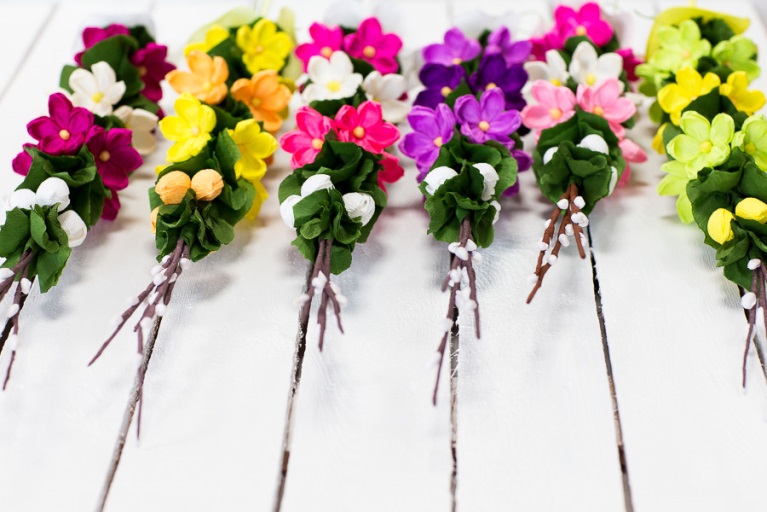 ORGANIZATOR:Gminne Przedszkole im. Leśnych Skrzatów w Rokicinachul. Sienkiewicza 2a  97-221 RokicinyCELE KONKURSU:upowszechnianie tradycji Świąt Wielkanocnych wśród dzieci oraz różnorodnych technik plastycznych w tworzeniu palm wielkanocnych. rozwijanie kreatywności i zdolności plastycznych dzieci w wieku przedszkolnym,poszukiwanie nowych środków wyrazu, poszerzanie wiedzy z zakresu różnych technik plastycznych,wzmacnianie relacji, więzi rodzinnych.REGULAMIN:Konkurs adresowany jest do dzieci w wieku 3-6 lat, uczęszczających do Gminnego Przedszkola im. Leśnych Skrzatów w Rokicinach (w tym Filii w Łaznowie i Jankowie).Zadaniem konkursowym jest wykonanie przez dziecko z pomocą rodzica (opiekuna) palmy wielkanocnej. Mile widziane prace z elementami materiałów ekologicznych.Technika prac – dowolna.Format pracy: przestrzenna.Kryteria oceny: oryginalność, pomysłowość, estetykawalory artystyczne, materiał użyty do  prac.Prace będą oceniane przez niezależne Jury powołane przez organizatora konkursu. Decyzja Jury jest ostateczna i nie podlega weryfikacji.Prace będą oceniane w dwóch kategoriach wiekowych: dzieci młodsze(3-4 latki) dzieci starsze(5-6 latki).Każda praca powinna zawierać metryczkę(imię i nazwisko dziecka, wiek,  nazwa grupy, do której dziecko należy)Prace na konkurs należy dostarczyć do dnia  30.03.2022r.   Prace zostaną oddane uczestnikom po ogłoszeniu wyników.Udział w konkursie jest równoznaczny z akceptacją warunków konkursu i wyrażeniem zgody na przetwarzanie danych osobowych wszystkich uczestników konkursu.O wynikach konkursu poinformujemy  07.04.2022r.   Konkurs organizowany jest w ramach Ogólnopolskiego Projektu Edukacyjnego „Z kulturą mi do twarzy”.     W konkursie przewidziane są nagrody za zajęcie I, II i III miejsca. Wszyscy uczestnicy konkursu otrzymają dyplomy. 